PageActivityAnswersp.2Think AheadA. <Sample Answer>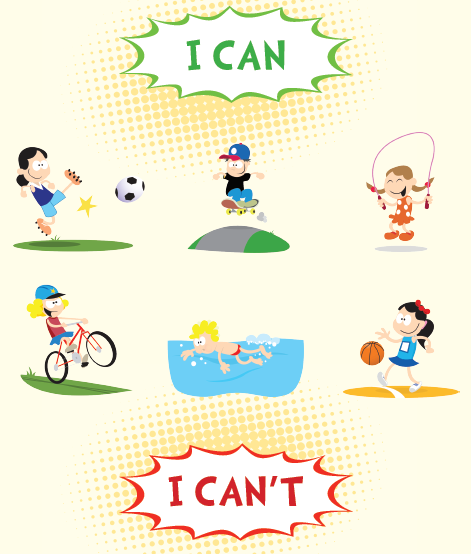 p.3Sentence PatternsA. 1) The man who can2) pull the sword from the stone3) will become King of EnglandB. “The man who can pull the sword form the stone will become King of England.”pp.4~5Words to KnowA.1) sword    2) pull      3) magic4) fight     5) stone     6) wise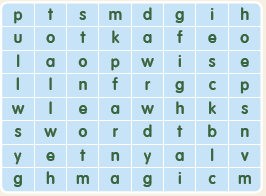 pp.4~5Words to KnowB. 1) knows2) puts3) forgets4) becomespp.6~7Meet the CharactersA.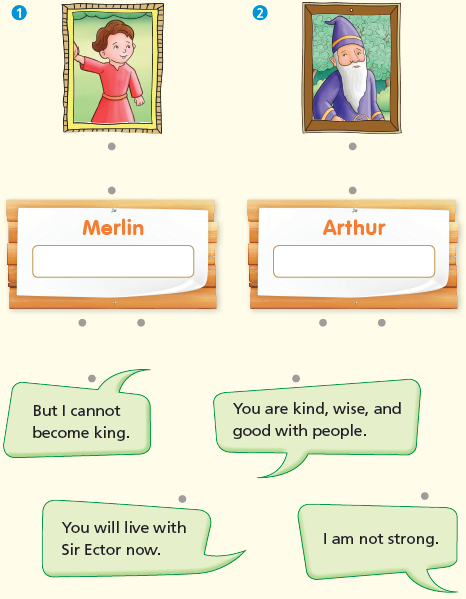 pp.6~7Meet the CharactersB.1) son2) swordpp.8~11ComprehensionA.1) F2) F3) T4) Tpp.8~11ComprehensionB.1) The king’s friend2) Merlin3) Arthur4) A swordpp.8~11ComprehensionC.1) nobles, stone2) strong, goodpp.8~11ComprehensionD.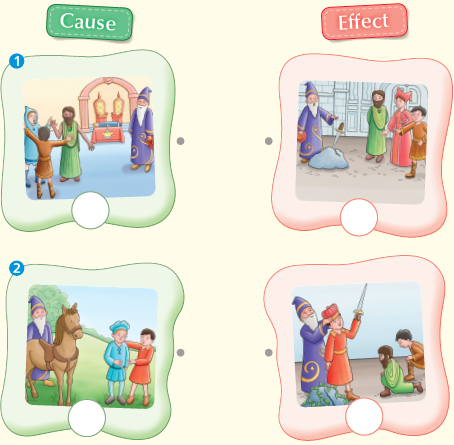 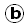 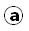 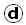 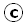 pp.12~13Review QuizA.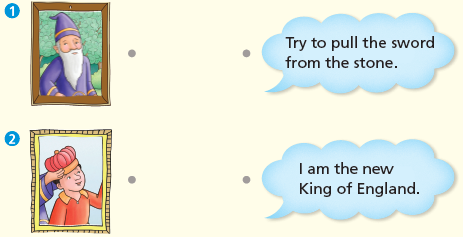 pp.12~13Review QuizB.1) king2) fight3) poor4) stone5) livepp.12~13Review QuizC.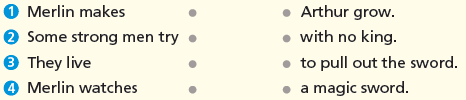 pp.12~13Review QuizD.1) a2) bpp.12~13Review QuizE. 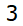 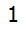 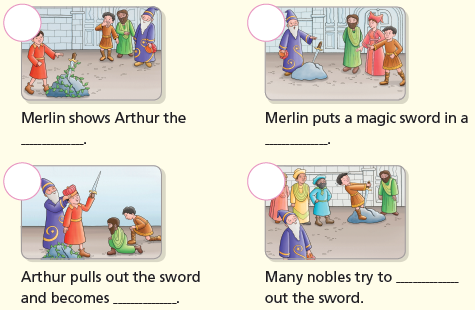 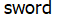 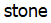 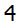 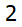 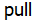 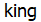 p.15Book Report<Summary>magic, stone, fight, sword, pulls<Lesson>happy